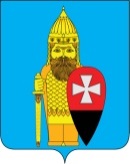 АДМИНИСТРАЦИЯ ПОСЕЛЕНИЯ ВОРОНОВСКОЕ В ГОРОДЕ МОСКВЕ ПОСТАНОВЛЕНИЕ23.10.2017 года № 118О назначении публичных слушаний по проекту бюджета поселения Вороновское  на 2018 год   В соответствии со статьей 9 Бюджетного кодекса Российской Федерации, на основании решений Совета депутатов поселения Вороновское от 24 октября 2012 года № 07/02 «Об утверждении положения о бюджетном процессе в поселении Вороновское в городе Москве», от 25 мая 2006 года № 03/02 «Об утверждении Положения «О порядке организации и проведения публичных слушаний в сельском поселении Вороновское», администрация поселения Вороновское постановляет;   1. Направить в Совет депутатов поселения Вороновское проект Решения «О бюджете поселения Вороновское на 2018 год».   2. Назначить публичные слушания по проекту бюджета поселения Вороновское на 2018 год на 28 ноября 2017 года.    3. Провести публичные слушания по адресу: г. Москва, поселение Вороновское, с. Вороново, д.31 стр.1, (здание администрации поселения Вороновское) 28 ноября 2017 года, в 14-00 часов.    4. Создать организационный комитет по проведению публичных слушаний по проекту бюджета в составе:Начальника ФЭО администрации поселения Вороновское – Филиной Л.Е.Главы поселения Вороновское – Исаева М.К.   5. Определить, что все предложения по проекту бюджета поселения Вороновское на 2018 год принимаются в письменном виде до 12-00 часов 28 ноября 2017 года Оргкомитетом по адресу: г. Москва, поселение Вороновское, с. Вороново, д.31 стр.1.   6. Опубликовать настоящее постановление в бюллетене «Московский муниципальный вестник» и разместить на официальном сайте администрации поселения Вороновское в информационно – телекоммуникационной сети «Интернет».   7. Контроль за исполнением настоящего постановления возложить на заместителя главы администрации поселения Вороновское Воробьеву Е.С. Глава администрациипоселения Вороновское                                                                           Е.П.Иванов